台灣小兒外科醫學會第十八屆第二次會員大會暨第六十九次學術演講會會議日期：110年11月14日(星期日) 08:30～17:00會議地點：臺北榮民總醫院科技大樓一會會議室主辦單位：台灣小兒外科醫學會110年11月14日(星期日)110年11月14日(星期日)110年11月14日(星期日)110年11月14日(星期日)時   間講             題演講者座長08:00～會員報到、領取資料會員報到、領取資料會員報到、領取資料08:20-08:30理事長及貴賓致詞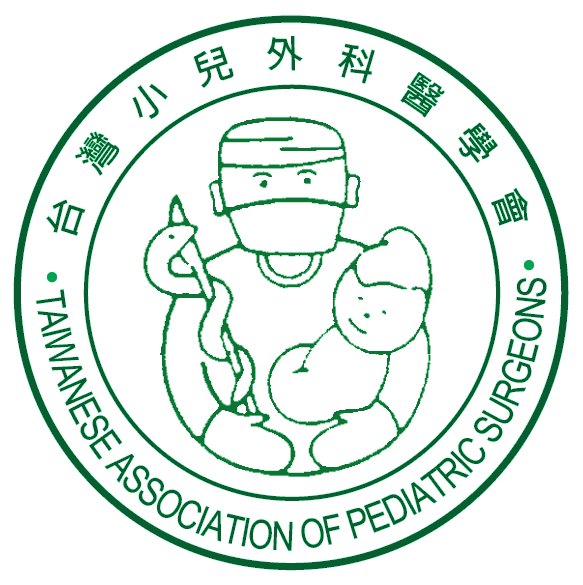 理事長及貴賓致詞理事長及貴賓致詞08:30-09:50論文報告(一)論文報告(一)論文報告(一)08:30-08:40Staged Debulking Surgery for Management of Metastatic Synovial Sarcoma in the Thoracic Cavity陳佳璘臺北榮民總醫院張繼仁陳克琦08:40-08:50Huge infected cystic liver tumor: A Case Report鄭智欣臺北榮民總醫院張繼仁陳克琦08:50-09:00Video-assisted thoracoscopic surgery with mechanical and additional OK-432 pleurodesis is an effective and safe method for pediatric primary spontaneous pneumothorax – Single Center Experience黃 萱馬偕紀念醫院張繼仁陳克琦09:00-09:10Congenital megaduodenum: considerations during operation楊筱惠馬偕紀念醫院張繼仁陳克琦09:10-09:20Step by step for tunnel hickman catheter same-site replacement in short bowel patients夏肇聰亞東紀念醫院張繼仁陳克琦09:20-09:30Right superior intercostal vein as the last life saving veinous access in a short bowel syndrome girl - a case report陳 芸亞東紀念醫院張繼仁陳克琦09:30-09:50Formulation of magnetic nanocomposites for intracellular delivery of micro-RNA for MYCN inhibition in neuroblastoma陳 芸亞東紀念醫院張繼仁陳克琦09:50～10:10   Coffee Break         09:50～10:10   Coffee Break         09:50～10:10   Coffee Break         09:50～10:10   Coffee Break         10:10-11:00特別演講(一)Sometimes an entrepreneur, always a surgeon: my story on connecting the dots in the biodesign innovation process黃博浩臺大醫院神經外科劉君恕許文明11:00-12:00會員大會會員大會會員大會12:00-12:30午    餐午    餐午    餐12:30-13:20Special seminar：「Application of Teduglutide for the treatment of patients with short bowel syndrome or intestinal failure」張鈺堂高雄醫學大學附設醫院許文明陳  芸13:20-14:10特別演講(二)Recent Advance in the Treatment of Neuroblastoma at Taiwan盧孟佑臺大醫院小兒血液腫瘤科謝明諭許文明14:10-15:10論文報告(二)論文報告(二)論文報告(二)14:10-14:20Bilateral vesicoureteral junction obstruction-a rare complication of endoscopic Deflux® injection for high grade vesicoureteral reflux蘇偉翔臺中榮民總醫院張嘉宇杜奕成14:20-14:30Management of posterior urethral stricture -two cases report of Primary repair and Monti procedure許琪琪亞東紀念醫院張嘉宇杜奕成14:30-14:40Delay diagnosis of primary descending colon atresia or secondary colon stricture in an infant with preterm history許琪琪亞東紀念醫院張嘉宇杜奕成14:40-14:50Urethra stricture after TIP procedure in a midshaft hypospadias case張北葉林口長庚紀念醫院張嘉宇杜奕成14:50-15:10One-stage Snodgrass urethroplasty for proximal hypospadias: NTUH experience陳永信臺大醫院張嘉宇杜奕成15:10～15:30   Coffee Break         15:10～15:30   Coffee Break         15:10～15:30   Coffee Break         15:10～15:30   Coffee Break         15:30-17:00論文報告(三)論文報告(三)論文報告(三)15:30-15:40Total intestinal hypoganglionosis cell in a neonate: a case report江俊宏高雄長庚紀念醫院蔡昕霖傅玉瑋15:40-15:50Peritoneovenous shunt for the intractable ascites in infant: case report蔡逸文高雄長庚紀念醫院蔡昕霖傅玉瑋15:50-16:00Modified Colonic Hepatoportoenterostomy for Biliary Atresia after Small Bowel Resection for Midgut Volvulus: a case report洪琬婷臺大醫院蔡昕霖傅玉瑋16:00-16:20Diagnosis of biliary atresia through ultrasound-based hepatobiliary imaging using deep learning model黃勝揚臺中榮民總醫院蔡昕霖傅玉瑋16:20-16:40Single port percutaneous internal ring sutures for the repair of pediatric inguinal hernia -- experience of 400 cases曾議民嘉義長庚紀念醫院蔡昕霖傅玉瑋16:40-16:50Decision-making for Treatment of Gastrostomy Dysfunction in A Child with Cerebral Palsy --- A Case Report謝明諭中山醫學大學附設醫院蔡昕霖傅玉瑋16:50-17:00Unusual Small Bowel Perforation Caused Mimic NEC and Small Bowel Obstruction --- A Case Report謝明諭中山醫學大學附設醫院蔡昕霖傅玉瑋17:00-18:00【第十八屆第六次理監事會議】【第十八屆第六次理監事會議】【第十八屆第六次理監事會議】18:00~晚宴(蘇杭餐廳北護大店)晚宴(蘇杭餐廳北護大店)晚宴(蘇杭餐廳北護大店)